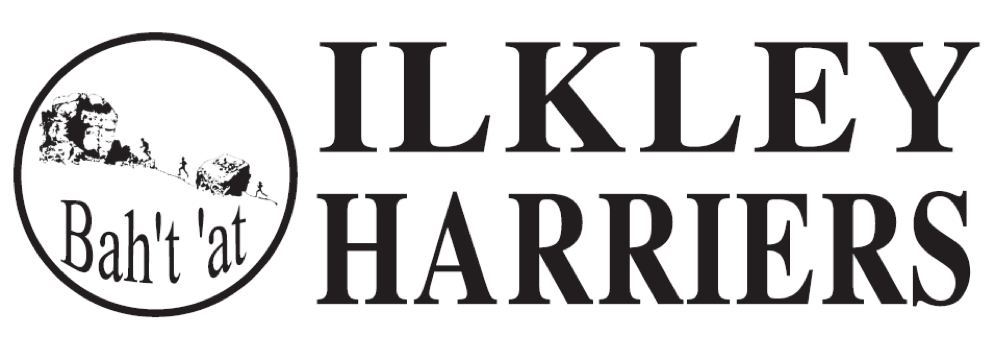 Present: Martin Archer, Neil Chapman, Hilda Coulsey, Peter Lewis, Jayne Norman, Helen Waddington, Sue Williamson Apologies: Steve Coy, Caroline Howe, Jane McCarthy, Jean SullivanMinutes of Meeting 2nd July: AgreedMatters arising - covered below.Running the ClubOutstanding AchievementsJean puts significant effort into compiling the summaries to jog memories and help members nominate however numbers of nominations have tailed off again.  From now onwards Jean will alert and ask for nominations monthly, compile replies and send to Hilda for posting.  The committee should remember to nominate very month too. 			All/ JS	2. EventsThe summer away runs are finished with a fantastic turnout especially for the final one, well over 30.  Also the Dalesway relay was a great success, again over 30 took part.  Both are much appreciated, thank you Jayne, and hopefully can be continued next year. 	JNAddingham Gala: Well done to Jack Wood and volunteers with more runners than expected bearing in mind it was the first Ilkley Half the next day. The Ilkley Half and Bolton Abbey 10 were supported with volunteers.The Incline is set for Sept 4th.								CHJack Bloor prizes: Neil will discuss with organisers what might be possible to even up the prizes to include for older females.  							 NC       3. Membership, e-newsletter and Magazine  The cost of the membership payment system together with Loveadmin was investigated and it is agreed to remain with GoCardless for this year - GoCardless 2.95%, Paypal 3.95%+50p. Loveadmin is reviewing their system in the next year and we can look again. The monthly e-newsletter compilation and sending out is working well.  Val will wish to hand over after the AGM.  Thank you, Val.							HC  A review of the magazine can also take place at the AGM.  We feel the members’ profiles and longer articles on major events are interesting and useful to do, less so providing information already available elsewhere. 							 PL							            								4. Junior update Shirley has provided the beginning of term newsletter, thank you, showing activities and contacts. The Juniors have requested a Monday night slot at the tennis club for the autumn term which has been agreed and is progressing.  Neil will discuss with the ILTSC about the lights and car parking on the field, important for his Thurs ev winter session too.		NC	5. CommunicationThe team has met and a survey is being issued to members.  			CH	6. Incident actions and TrainingAnother trip and fall this period, the first responder and was called but the runner was able to go home with partner.  No further action. Two more leaders’ bum bags were bought and are in use.  Consideration will be given to reflective bands in case runners come to winter sessions without.  Hilda will discover what happened last year. 					HCFirst Aid training: A site visit was made by the Course Director.  A convenient day needs to be found and a formal quote.								HC/SCWinter training sessions will start again soon: Runners will be reminded to wear appropriate clothing and lights to see and be seen. 							HCRunners will be encouraged to try other sessions.  To help in this we will compile notes from attendees' viewpoints as to why they go to the session they do.  			HW/HC	7.  Preparation for AGM 24th SeptemberThe AGM has been notified to members.We have decided to recommend no increase in members fees ie absorb the NA charge and the potential EA rise, assuming both are reasonable.No other Constitutional issues are raised.The detailed agenda and committee nomination forms will be sent out in the next week. HCDeveloping the Club  see Communication and First Aid course actions above Kit can be supplied by Dobson and Robson in the way suggested ie order as required, perhaps monthly.  Expecting samples at the AGM.						SC					AOBA request to borrow the tent for a non-running event was not approved. ILTSC will be booked to 17th December for the after relays quiz and buffet. 		HCOther items addressed aboveNext Committee Meeting Tuesday November 5th at 7:30 at ILTSC with need to review AGM actions, agree 2020 league races, organise Christmas events and prep for Awards do. 	